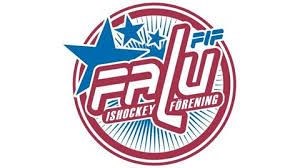 Ungdomskommittén 190124 Betingsdokumentet Uppdaterat/LennartFolder för “nya” lag och medlemmar Lars Mäkiaho uppdaterar denna för att täcka mer information till nya medlemmar och lag. Status ? Kick-off 2019Blev lite en del nya idéer kring detta och en av tankarna var att ha en falu if dag med matcher och annat kul. Ny Styrelse 20181201 Och med det ny Sportkommitté, Marknadskommitté mmlaget.se De olika rollerna ska finnas med på laget.se detta för att informationen ska vara lättillgänglig lagledare, ekonomiansvarig, betingsansvarig Jag (Lennart) har börjat titta på rolldokumentet och finns en del förändringar/förtydliganden att göra Kurser/utbildning Utbildning för tränare och materialare - plocka upp i styrelsen och/eller sportkommittén Finns även en del temaföreläsningar som sisu håller om tex laganda, kamratskap teambuilding mm. Se länk nedan:http://www.dalaidrotten.se/ekonomisktstod/Idrottslyftet/temaforelasningar/Utvecklingssamtal etc. med spelare  Under våren 18 skedde det att något av våra lag hade “utvecklingssamtal” med spelare i cafeterian samtidigt som kiosken var öppen. Detta medförde att kioskpersonal och cafeteriagäster ombads vara tysta, vilket skapade en mycket märklig stämning. Önskvärt att detta inte inträffar igen. Status? Har detta tagits upp med tränare i teamen Diskussion kring föreningskultur/Policy Hur skapar vi tillgängliga förebilder i äldre spelare för våra yngre? En viktig del av vår föreningspolicy, något i stil med att alla spelare ska kunna spela ishockey så länge man vill och utvecklas så långt man kan.  Verksamhetsplan och röda tråden har tagits upp på dom två senaste möterna och båda dessa kommer ses över av sportkommittén Röda tråden gäller tills ny tagits fram av sportkommittén, finns en del undantag som tex: betalar inte föreningen för cuper och damasker mm.TräningstiderFinns en önskan från många team om mer fasta träningstider, har varit många ”flytande” tider i år upplevs det som.Finns även funderingar om man kan samordna tiderna med bandyn innan deras is ligger klar. Många upplever att det är svårt att hinna till träningarna (framför allt yngre lagen) och man ser att tex bandyns P14-P18 har tider som borde vara till dom yngre som faktisk inte kan ta sig själv till träningarna ännu. Vet ej hur man skulle kunna lösa detta men känns som att styrelsen får titta på detta.Utdelning till lagenVi kommer att dela ut en summa pengar (50 000:-) enl fördelningsnyckeln till lagen // klartStyrelsen Conny berättade om ekonomin i föreningen och dom utmaningar vi har framför oss.Han visade även ett nytt förslag på fördelning av vinsten på dom cuperna vi arrangerar, kommer inte att visas här eftersom det är ett förslag mer info senare.RiksmästerskapenVi kommer att arrangera RM 5–7 april och det kommer att behövas en hel del föräldrar till det. Vi kallar till ett cup möte 17/2 så vi får gå igenom cupenTill möte 14/2Vite på 1000: - om man inte grovstädar (sopar, tar upp tejp mm) omklädningsrum efter träning, cuper mmKullacupen 16 mars (Ulag/flick bemannar kiosk, sek mm) Falu If cupen 17 mars (Team 09 bemannar kiosk, sek mm)Avslutnings cupen 23/3Tomas Jonsson Cup 30 – 31/3RM  5–7 april (cupmöte 17/2) Kickoff 2019 (Falu IF dag)Fördelning av genomförda cuper?Ser ofta bedrövligt ut i halltecs sliprum (städrutiner)Anna slutar i UK, rollen som sekreterare tar Lennart men ansvaret för Gutz får någon annan ta över.Beting inför hösten, summa? Samma försäljningsalternativ?   Gäller den befintliga röda tråden tills ny tagits fram. Den gäller med vissa undantag tex damasker och cuper betalas ej av föreningenFördelning av medel från genomförda cuper: Hur gör vi?till lagledarna - representanter i ungdomskommittén skall entledigas från visst antal “jobb” Nästa möte: 14/2 i cafeterian anteckningar: Lennart KarlssonJon Olsen               Team 08Lennart Karlsson    Team 08Henrik Hannersjö    Ulag/flickJohan Kovacevic    Team 07Martin Ogemar       Team 10Cissi                        A-pojkStyrelsenConny TillmanEj representeradeA-pojk, Team 05, Team 06 och Team 09